           Indian School Al Wadi Al Kabir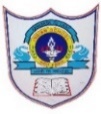 SAMPLE PAPER 1 (2023-24)INFORMATICS PRACTICES (Code: 065)CLASS : XII									Max. Marks:70 											Time: 3 hoursGeneral Instructions:This question paper contains five sections, Section A to E.All questions are compulsory.Section A has 18 questions carrying 01 mark each.Section B has 07 Very Short Answer type questions carrying 02 marks each.Section C has 05 Short Answer type questions carrying 03 marks each.Section D has 02 questions carrying 04 marks each.Section E has 03 questions carrying 05 marks each.All programming questions are to be answered using Python Language only.SECTION A1. What is the full form of VOIP?Voice Over Interchange ProtocolVoice Over Internet ProtocolVoice Over Intranet ProtocolVoice Over Intelligence Protocol 12.__________ is a code hidden in a program such as a game or spreadsheet that looks safe to run but has hidden side effects.a. Virus b. Trojan horse c. Worms d. Bot13.Online posting of rumors, giving threats online, posting the victim’s personalinformation, comments aimed to publicly ridicule a victim is termed asa.	Cyber bullyingb.	Cyber crimec.	Cyber insultd.	All of the above14.Which of the following is an aggregate function?(a)	MOD( )(b)	ROUND( )(c)	MIN( )(d)	MONTHNAME( )15.Which of the following function displays the total no. of unique values under the column DEPARTMENT in STAFF table?SELECT _______FROM STAFF;(a)	SUM(DISTINCT DEPARTMENT)(b)	COUNT(UNIQUE DEPARTMENT)(c)	COUNT(DISTINCT DEPARTMENT)(d)      SUM(UNIQUE DEPARTMENT)16.Code of the software will be protected by	.a.	copyrightb.	patentc.	registered trademarkd.         None of the above17.Which of the following is a DML command?(a) DROP (b) DELETE (c) DESC (d) ALTER18.Returns a substring of size N starting from the specified position (pos) of the string?(a)	SUBSTR(string, pos, N)(b)	INSTR(string, substring)(c)	MID(string, pos, N)(d)	Both (a) and (c)19.Which of the following (a) to (d) will you use in the SQL query to display PROJECTCODE and PROJECTNAME from the table PROJECT in which all the values under the data column ACTIVITY consists of text “LAB” anywhere in its name?SELECT PROJECTCODE, PROJECTNAME FROM PROJECT WHERE ACTIVITY;(a)	LIKE “LAB”(b)	LIKE “%LAB”(c)	LIKE “%LAB%’’(d)       LIKE “_LAB_”110.EApp is a dictionary with the following elements,{’Photomath’:35,’Simply Piano’:20, ‘Google Classroom’:50, ‘Kahoot’:30, ‘Duolingo’:40}A series EduApp is created with the above dictionary ‘EApp’. Whichstatement given below will produce the following output?Output:Simply Piano	            20Google Classroom	50Kahoot        	            30a)	print(EduApp.loc[‘Simply Piano’:’Duolingo’])b)	print(EduApp.iloc[1:3])c)	print(EduApp.loc[‘Simply Piano’:’Kahoot’])d)	print(EduApp.iloc[2:5])111.To rename the row indices ‘Emp1’ to ‘Manisha’, ‘Emp2’ to ‘Shreya’, ‘Emp3’ to ‘Roshan’ and ‘Emp4’ to ‘Rakesh’ in a data frame EmpDF, Which of the following statement (a) to (d) will be used? (a)EmpDF=EmpDF.rename({‘Emp1’:’Manisha’, ‘Emp2’: ‘Shreya’, ‘Emp3’: ‘Roshan’, ‘Emp4’: ‘Rakesh’}, axis = ‘index’)(b)	EmpDF=EmpDF.rename({‘Emp1’:’Manihsa’, ‘Emp2’: ‘Shreya’, ‘Emp3’: ‘Roshan’, ‘Emp4’: ‘Rakesh’}, axis = ‘rows’)(c)	EmpDF=EmpDF.rename([‘Emp1’:’Manihsa’, ‘Emp2’: ‘Shreya’, ‘Emp3’: ‘Roshan’, ‘Emp4’: ‘Rakesh’], axis = ‘index’)(d)	None of the above112.A dataframe can be created by using Series, List of Dictionaries and Structured ndarray.a.	Incorrect statementb.	Partially correct statementc.	Correct statementd.	     None of the above113.In this	topology, each communicating device is connected with every other device in the network.a.	Starb.	Meshc.	Busd.        Tree114.Which function is used to display the Name of the day of StockDate column in VENDOR table?(a)	SELECT DAYNAME(STOCKDATE);(b)	SELECT DAY_NAME(STOCKDATE) FROM VENDOR;(c)	SELECT DAYNAME(STOCKDATE) FROM VENDOR;(d)       SELECT DAYOFNAME(STOCKDATE) FROM VENDOR;115.________includes any visual symbol, word, name, design, slogan, label, etc., that distinguishes the brand from other brands.a.	Trademarkb.	Patentc.	Copyrightd.	None of the above116.After practical, Meera left the computer laboratory but forgot to sign off from her email account. Later, her classmate Suja started using the same computer. She is now logged in as Meera. She sends inflammatory email messages to few of her classmates using Meera’s email account. Suja’s activity is an example of which of the following cyber crime?a.	Plagiarismb.	Hackingc.	Identity theftd.	Cyber bullying117.Assertion (A): A Switch is a network device that can receive the data, analyze it and transmit to other networks.Reason (R): Switch is called as an Intelligent hub.   i.   Both A and R are true and R is the correct explanation for A  ii.  Both A and R are true and R is not the correct explanation for A  iii. A is True but R is False  iv. A is false but R is True118.Assertion (A): When using a dictionary to create a DataFrame, keys of the dictionary become the column labels of the DataFrame.Reason (R): Series can be created from a Dictionary.   i.  Both A and R are true and R is the correct explanation for A  ii.  Both A and R are true and R is not the correct explanation for A  iii. A is True but R is False  iv. A is false but R is True1SECTION B19.   Expand and define the function of a MODEM. Write any two points.ORHow to host a website? Write the steps involved to host a website.220.Consider the string Message = “Learning is Fun”. Write SQL commands:To display the output EARN from the string Message.The lower case of last 3 letters of the string Message.221.What are the differences between WHERE and HAVING clauses in SQL? Give examples.222.Write a program to create the following series object named Seminar using  a dictionary SemDict The details are as shown below. Also Write python statements to change the index name as SemTopics and display the series. Note: Sem1, Sem2, Sem3, Sem4 and Sem5 are the indices.Sem1    Business Intelligence Sem2   Artificial Intelligence Sem3   Corporate LawSem4   Communication Technology  Sem5   Virtual Reality223.Define: Net etiquette. Give any two examples of Social Media etiquettes.ORWhat do you mean by e-waste? Give any two examples of the impact of e- waste on environment.224.Write the output of the following code: Given two series SER1 and SER2 SER1	SER2A   15	C	2B   25	D	3C   35	E	4D   45	F	5E   55	G	6F   60	H	8	Find the output for the following python pandas statements (i) and (ii)print(SER1 * SER2) (ii) print(SER1.tail(3))	225.Carefully observe the following dataframe BakeryDF            ICode	IName	                 RateA	B001	Tea Cake	     275B	B002	Biscuits	       75C	B003	Chocolate Cake     350D	B004	Bread	                  40E	B005	Bun	                  30Answer the following:(i)	Write a python statement to change the column name IName to             ItemName.(ii)	Write a python statement to transpose the data frame BakeryDF2SECTION C26.Predict the output of below given SQL queries(i)	SELECT ROUND(2576.984, -2);(ii)	SELECT POW(INSTR(“INFORMATION FORM”,”RM”), 4);(iii)	SELECT SUBSTR(TRIM(“	VISUAL MEDIA WORLD	”), 8);327.Write a program to create a data frame with the help of a dictionary that represents roll no, subject and marks of 4 students and sort the data frame in descending order of their marks and print all the details.328.Write MySQL statements for the following:To display the list of tables in the database COMPANY .Create the table  EMPLOYEE  as per the following :1+229.  What do you mean by IPR? In what ways Intellectual Properties are protected?ORWhat are the safety measures used to reduce the risk of cybercrime? Write a short note on any one safety measures330.Consider the DataFrame ‘CoffeeShopDF’ given below and answer thequestions from (i) to (iii).Following DataFrame ‘CoffeeShopDF’ containing year-wise sales figures forfive items as row labels and years as column labels.                        2018    2019     2020        2021Chocolates     25000   32000   40000      37000Ice Creams     18000   21000   24000     22500Cakes             34000   38900   52000     45700Rose Milk      12500   17000   24000     16500Badam Milk   7800     11500   13250     9045(i) Write a statement to add new row for another Item ‘Chips’ with values 33500, 36400, 72000, 65000.(ii) Write the code to delete the row at index “Cakes”.(iii) Write a statement to delete three columns having column labels as2018, 2019 and 2020.3SECTION D31.Consider the following data frame of automobile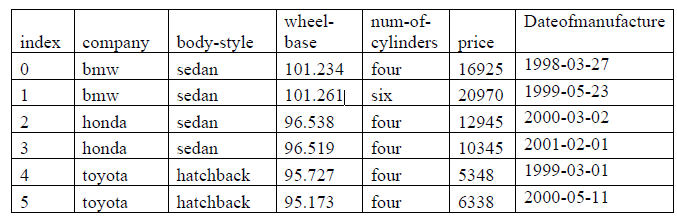 Write SQL queries using SQL functions to perform the following operations: a) Display company name and body wheel base after rounding off to nearest ten’s decimal places. b) Display the position of occurrence of the string “dan” in body style. c) Display the 3 characters from company name starting from second character. d) Display the year of manufacturing for sedan; 432.Consider the following Data Frame ProjectDF.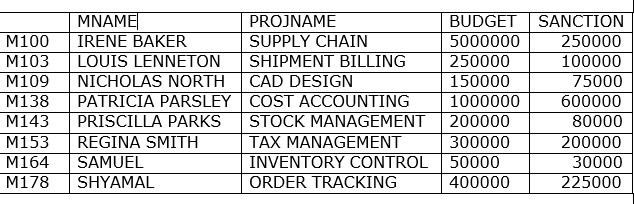    Predict the output of the following python statements:ProjectDF[‘PROJNAME’]ProjectDF.loc[‘M138’: ‘M164’]Predict the output of the following python statement: ProjectDF.iloc[2:5,[0,2]]OR (Option for part (B) only)   Write a Python statement to compute and display the BudgetBalance(BUDGET – SANCTION) for the above given DataFrame.2+1+1SECTION E33.Write suitable SQL query for the following: i. Display 3 characters starting from 3rd character in the string ‘all are welcome’. ii. Display the string ‘informatics practices’ in upper case. iii. Round off the value 143823.778 to 2 decimal places to the left of decimal. iv. Display 125 raised to the power 2. v. Remove the spaces from both ends of the values present in the column first_name of the table class. OR Explain the following SQL functions using a sample query each. i. LOWER() ii. LTRIM() iii. MOD() iv. SYSDATE() v. SQRT() 534.Evolving World Centre is a charitable trust responsible for providing yoga and meditation training to young and old persons for helping the society to have good health and also spreading peace in the society. The center is planning to make full use of technology tools and modern gadgets in the center for 100% utilization of the resources. The center has four different wings spread out in large area. The physical distances between these wings and the number of computer systems to be installed in these wings are given as follows. You as a network expert have to answer the queries as raised by their administrators in (a) to (e).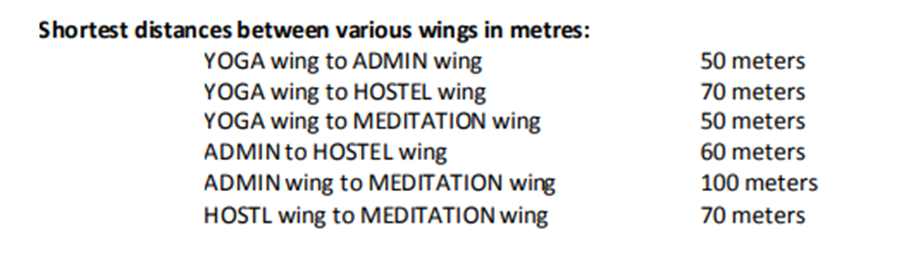 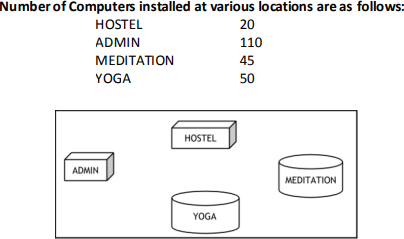 Suggest the most suitable wing out of the four to install the main server of this center to get efficient Connectivity.Suggest by drawing the best cable layout for effective network connectivity of all the wings of this center.Suggest the suitable place to install the repeater in the network and also the kind of network will be formed with this network (PAN / LAN / MAN / WAN).Suggest, which device will be best suited for connecting multiple computer systems installed in each of the wings out of the following:MODEM / Switch / Gateway / RouterSuggest best communication medium among the following to provide most efficient and fastest connectivity between the various wings. The company/trust is ready to compromise the cost for this network setup.Co-axial cable, Ethernet Cable, Optical Fiber, Single pair Telephone Cable535.Write a python program to plot a line chart based on the Currency values in US Dollar to Indian Rupees in 5 different years. Give proper labelling for X-axis, Y-axis and title for the line chart. Also write a statement to save the line chart as “Currency.png” and display it.Year=[2018,2019,2020,2021,2022] USD=[65,75,70,75,80]ORMrs. Johana is working in Bharat Electronics Limited, a leading Showroom in Kanpur. She wants to create a bar graph to compare the price list of all the AC brands available in the showroom. Help her by writing a code to plot this graph with chart title, x-axis title and y-axis title. Also give suitable python statement to save this chart.Write Python code to plot a bar chart for India’s medal tally as shownbelow: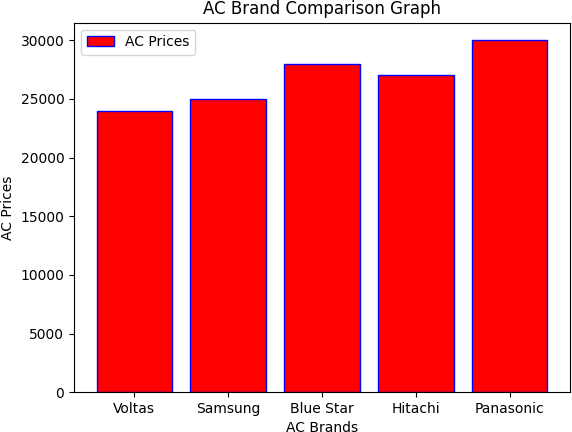 5